Bulletin d’adhésion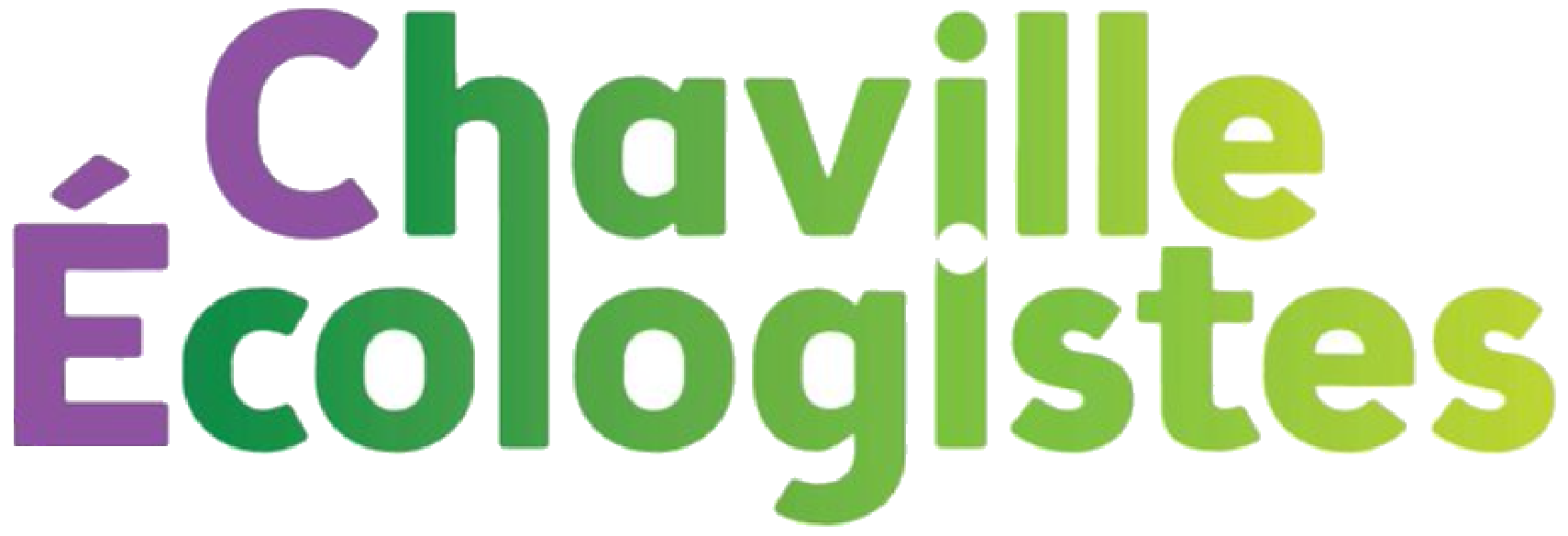 « Chaville Écologistes » est une association régie par la loi du 1er juillet 1901,domiciliée 4, Impasse de la Brise - 92370 Chaville (numéro W923010561)Cette adhésion implique que vous vous engagez à promouvoir et favoriser la transition écologique et solidaire à Chaville et à respecter les valeurs inscrites dans notre charte….Nos statuts et notre règlement intérieur sont disponibles sur notre site (https://asso-chaville-ecologistes.fr) ou par mail (contact@asso-chaville-ecologistes.fr).Si vous représentez une personne morale (association, entreprise…), merci de préciser : L’adhésion est valable pour une année scolaire.Signature :	Le ……... /……... / 20…….. , à	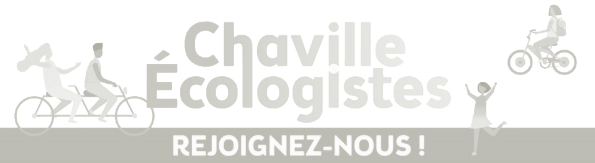 	Les communications et convocations sont mises à disposition sur notre site et envoyées uniquement par voie électronique.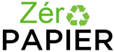 Nom & prénom Mme/M., nom et prénom :   .  .   .   .   .   .   .   .   .   .   .   .   .   .   .   .   .   .   .   .   .   .   Nom & prénom Mme/M., nom et prénom :   .  .   .   .   .   .   .   .   .   .   .   .   .   .   .   .   .   .   .   .   .   .   ☐ Mme    ☐ M.Adresse mail   .  .   .   .   .   .   .   .   .   .   .   .   .   .   .   .   .   .   .   .   .   .   .   .   .   .   .   .   .   .   .   .   .   .   .   .   .   .   .   .   .   .   .   .   .   .   Adresse mail   .  .   .   .   .   .   .   .   .   .   .   .   .   .   .   .   .   .   .   .   .   .   .   .   .   .   .   .   .   .   .   .   .   .   .   .   .   .   .   .   .   .   .   .   .   .   Adresse mail   .  .   .   .   .   .   .   .   .   .   .   .   .   .   .   .   .   .   .   .   .   .   .   .   .   .   .   .   .   .   .   .   .   .   .   .   .   .   .   .   .   .   .   .   .   .   Adresse   .  .   .   .   .   .   .   .   .   .   .   .   .   .   .   .   .   .   .   .   .   .   .   .   .   .   .   .   .   .   .   .   .   .   .   .   .   .   .   .   .   .   .   .   .   .   .   .   .   .   .   .   .   .   .   .   .   .   .   .   .   .   .   .   .   .   .   .   .   .   .   .   .   .   .   .   .   .   .   .   .   .   .   .   .   .   .   .   .   .   .   .   .   .   .   .   .   .   .   .   .   .   Adresse   .  .   .   .   .   .   .   .   .   .   .   .   .   .   .   .   .   .   .   .   .   .   .   .   .   .   .   .   .   .   .   .   .   .   .   .   .   .   .   .   .   .   .   .   .   .   .   .   .   .   .   .   .   .   .   .   .   .   .   .   .   .   .   .   .   .   .   .   .   .   .   .   .   .   .   .   .   .   .   .   .   .   .   .   .   .   .   .   .   .   .   .   .   .   .   .   .   .   .   .   .   .   Adresse   .  .   .   .   .   .   .   .   .   .   .   .   .   .   .   .   .   .   .   .   .   .   .   .   .   .   .   .   .   .   .   .   .   .   .   .   .   .   .   .   .   .   .   .   .   .   .   .   .   .   .   .   .   .   .   .   .   .   .   .   .   .   .   .   .   .   .   .   .   .   .   .   .   .   .   .   .   .   .   .   .   .   .   .   .   .   .   .   .   .   .   .   .   .   .   .   .   .   .   .   .   .   Téléphone   .  .   .   .   .   .   .   .   .   .   .   .   .   .   .   .   .   .   .   .   .   .   .   .   .   .   .   .   .   .   .   .   .   .   .   .   .   .   .   .   .   .   .   .   .   .   Téléphone   .  .   .   .   .   .   .   .   .   .   .   .   .   .   .   .   .   .   .   .   .   .   .   .   .   .   .   .   .   .   .   .   .   .   .   .   .   .   .   .   .   .   .   .   .   .   Téléphone   .  .   .   .   .   .   .   .   .   .   .   .   .   .   .   .   .   .   .   .   .   .   .   .   .   .   .   .   .   .   .   .   .   .   .   .   .   .   .   .   .   .   .   .   .   .   Profession / Compétences… utiles pour l’association   .   .   .   .   .   .   .   .   .   .   .   .   .   .   .   .   .   .   .   .   .   .   .   .   .   .   .   .   .   .   .   .   .   .   .   .   .   .   .   .   .   .   .   .   .   .   .   .   .   .   .   .   .   .   .   .   .   .   .   .   .   .   .   .   .   .   .   .   .   .   .   .   .   .   .   .   .   .   .   .   .   .   .   .   .   ☐ Je souhaite être contacté(e) pour participer aux projets de l’associationProfession / Compétences… utiles pour l’association   .   .   .   .   .   .   .   .   .   .   .   .   .   .   .   .   .   .   .   .   .   .   .   .   .   .   .   .   .   .   .   .   .   .   .   .   .   .   .   .   .   .   .   .   .   .   .   .   .   .   .   .   .   .   .   .   .   .   .   .   .   .   .   .   .   .   .   .   .   .   .   .   .   .   .   .   .   .   .   .   .   .   .   .   .   ☐ Je souhaite être contacté(e) pour participer aux projets de l’associationProfession / Compétences… utiles pour l’association   .   .   .   .   .   .   .   .   .   .   .   .   .   .   .   .   .   .   .   .   .   .   .   .   .   .   .   .   .   .   .   .   .   .   .   .   .   .   .   .   .   .   .   .   .   .   .   .   .   .   .   .   .   .   .   .   .   .   .   .   .   .   .   .   .   .   .   .   .   .   .   .   .   .   .   .   .   .   .   .   .   .   .   .   .   ☐ Je souhaite être contacté(e) pour participer aux projets de l’associationAnnée de naissance   .  .   .   .   .   .   .   .   .   .  Année de naissance   .  .   .   .   .   .   .   .   .   .  Année de naissance   .  .   .   .   .   .   .   .   .   .  Protection de vos données☐ Je ne souhaite pas recevoir de mails de l’association☐ Je ne souhaite pas recevoir de SMS de l’association☐	J’autorise la diffusion par l’association de photos ou vidéos sur lesquelles j’apparais☐	J’accepte que mes coordonnées puissent être communiquées à d’autres membres de l’association☐ Je ne souhaite pas recevoir de mails de l’association☐ Je ne souhaite pas recevoir de SMS de l’association☐	J’autorise la diffusion par l’association de photos ou vidéos sur lesquelles j’apparais☐	J’accepte que mes coordonnées puissent être communiquées à d’autres membres de l’association☐	Membre actif : vous permet de participer aux assemblées générales, groupes de travail…
	20 € (ou 10 € avec tarif réduit *) ☐	Adhérents : vous êtes informé, mais sans pouvoir voter aux assemblées générales
	10 €  (ou 5 € avec tarif réduit *)☐	Membre bienfaiteur : vous disposez d’un statut de membre actif
	Cotisation minimale de 100 € sans remise possible* Tarif réduit pour étudiants, chômeurs ou si une personne de votre famille est déjà adhréente  Merci de préciser :   .  .   .   .   .   .   .   .   .   .   .   .   .   .   .   .   .   .   .   .   .   .   .   .   .   .   .   .   .   .   .   .   .   .   .   .   .   .   .   .   .   .   .   .☐	Membre actif : vous permet de participer aux assemblées générales, groupes de travail…
	20 € (ou 10 € avec tarif réduit *) ☐	Adhérents : vous êtes informé, mais sans pouvoir voter aux assemblées générales
	10 €  (ou 5 € avec tarif réduit *)☐	Membre bienfaiteur : vous disposez d’un statut de membre actif
	Cotisation minimale de 100 € sans remise possible* Tarif réduit pour étudiants, chômeurs ou si une personne de votre famille est déjà adhréente  Merci de préciser :   .  .   .   .   .   .   .   .   .   .   .   .   .   .   .   .   .   .   .   .   .   .   .   .   .   .   .   .   .   .   .   .   .   .   .   .   .   .   .   .   .   .   .   .Règlement☐	Chèque au nom de « Chaville Écologistes »☐	Virement HelloAsso via https://asso-chaville-ecologistes.fr/interagir/adhesion ☐	Espèces